T.C.KÜÇÜKÇEKMECE KAYMAKAMLIĞI İLÇE MİLLİ EĞİTİM MÜDÜRLÜĞÜHALKALI İMKB ÇOK PROGRAMLI ANADOLU LİSESİ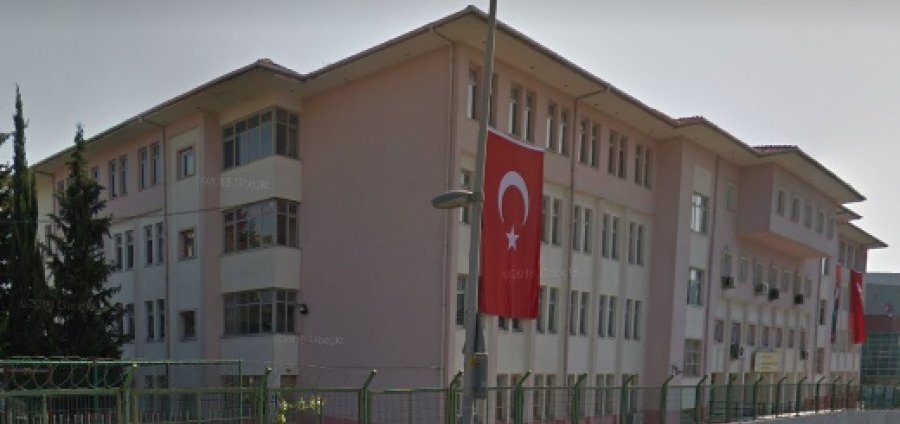 2019-2023 STRATEJİK PLANIARALIK 2019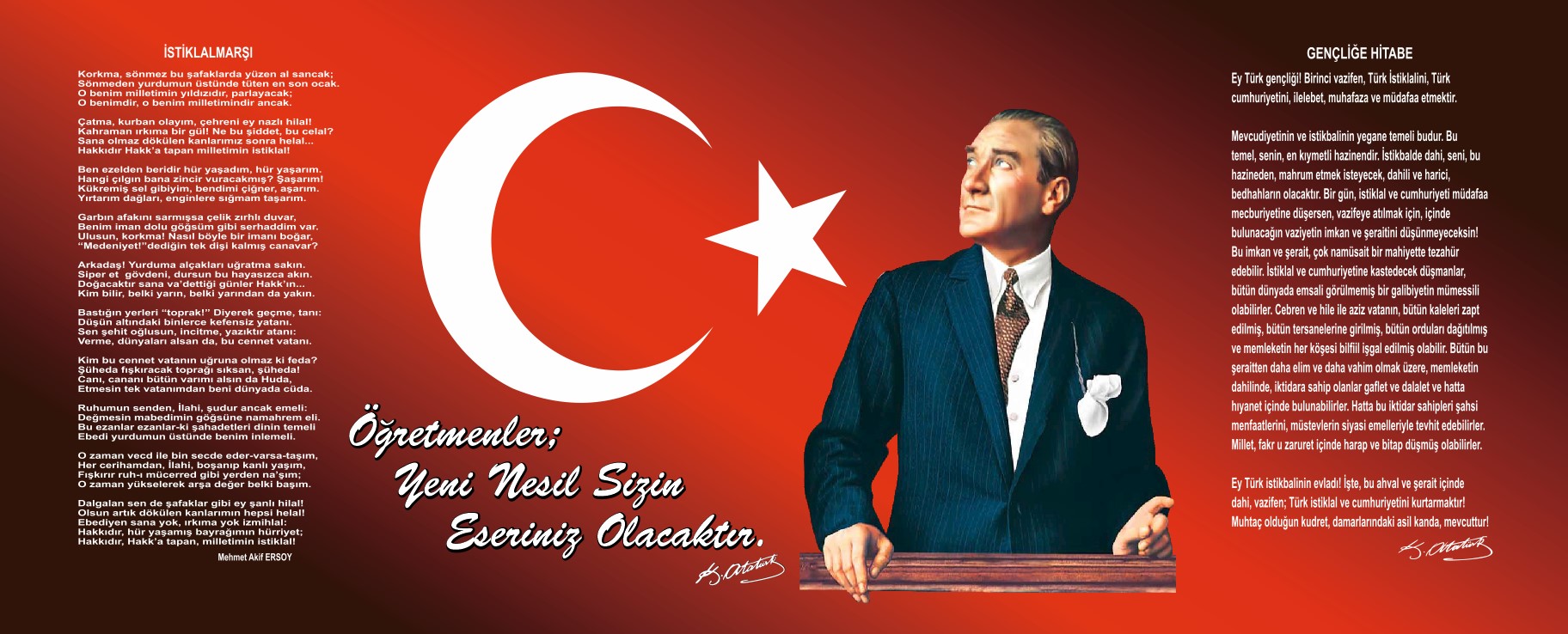 Sunuş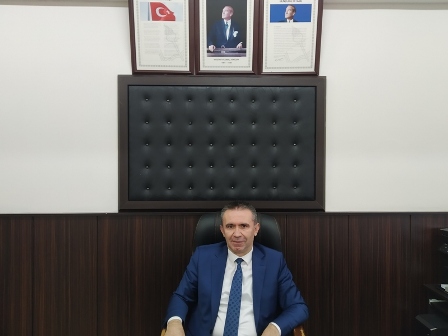              Geçmişten günümüze gelirken var olan yaratıcılığın getirdiği teknolojik ve sosyal anlamda gelişmişliğin ulaştığı hız, artık kaçınılmazları da önümüze sererek kendini göstermektedir. Güçlü ekonomik ve sosyal yapı, güçlü bir ülke olmanın ve tüm değişikliklerde dimdik ayakta durabilmenin kaçınılmazlığı da oldukça büyük önem taşımaktadır. Gelişen ve sürekliliği izlenebilen, bilgi ve planlama temellerine dayanan güçlü bir yaşam standardı ve ekonomik yapı; stratejik amaçlar, hedefler ve planlanmış zaman diliminde gerçekleşecek uygulama faaliyetleri ile (STRATEJİK PLAN) oluşabilmektedir.            Okulumuz misyon, vizyon ve stratejik planını ilk olarak 2004 yılında belirlemiştir. Okulumuz, daha iyi bir eğitim seviyesine ulaşmak düşüncesiyle sürekli yenilenmeyi ve kalite kültürünü kendisine ilke edinmeyi amaçlamaktadır.  Kalite kültürü oluşturmak için eğitim ve öğretim başta olmak üzere insan kaynakları ve kurumsallaşma, sosyal faaliyetler, alt yapı, toplumla ilişkiler ve kurumlar arası ilişkileri kapsayan 2019-20293stratejik planı hazırlanmıştır.              Büyük önder Atatürk’ü örnek alan bizler; çağa uyum sağlamış, çağı yönlendiren gençler yetiştirmek için kurulan okulumuz, geleceğimiz teminatı olan öğrencilerimizi daha iyi imkanlarla yetişip, düşünce ufku ve yenilikçi ruhu açık Türkiye Cumhuriyetinin çıtasını daha yükseklere taşıyan bireyler olması için öğretmenleri ve idarecileriyle özverili bir şekilde tüm azmimizle çalışmaktayız.           Halkalı İMKB Çok Programlı Anadolu  Lisesi olarak en büyük amacımız yalnızca lise mezunu gençler yetiştirmek değil, girdikleri her türlü ortamda çevresindekilere ışık tutan , hayata hazır, hayatı aydınlatan , bizleri daha da ileriye götürecek gençler yetiştirmektir. İdare ve öğretmen kadrosuyla bizler çağa ayak uydurmuş, yeniliklere açık, Türkiye Cumhuriyetini daha da yükseltecek gençler yetiştirmeyi ilke edinmiş bulunmaktayız.  Emeği  geçen Halkalı İMKB Çok Programlı Anadolu Lisesi Stratejik Plan Hazırlama  Ekibi’ne ve yönlendirmelerinden ve yardımlarından fazlasıyla yararlandığımız İlçe  Mem Stratejik Plan Koordinasyon Ekibi’ne  tüm kurum ve kuruluşlara öğretmen, öğrenci ve velilerimize teşekkür ederim.	                                                 Ali AK				          Okul MüdürüİçindekilerBÖLÜM I: GİRİŞ ve PLAN HAZIRLIK SÜRECİ2019-2023 dönemi stratejik plan hazırlanması süreci Üst Kurul ve Stratejik Plan Ekibinin oluşturulması ile başlamıştır. Ekip tarafından oluşturulan çalışma takvimi kapsamında ilk aşamada durum analizi çalışmaları yapılmış ve durum analizi aşamasında paydaşlarımızın plan sürecine aktif katılımını sağlamak üzere paydaş anketi, toplantı ve görüşmeler yapılmıştır. Durum analizinin ardından geleceğe yönelim bölümüne geçilerek okulumuzun amaç, hedef, gösterge ve eylemleri belirlenmiştir. Çalışmaları yürüten ekip ve kurul bilgileri altta verilmiştir                                                                                                                                                         Stratejik Plan Hazırlama EkibiSTRATEJİK PLAN ÜST KURULUBÖLÜM II: DURUM ANALİZİ Durum analizi bölümünde okulumuzun mevcut durumu ortaya konularak neredeyiz sorusuna yanıt bulunmaya çalışılmıştır. Bu kapsamda okulumuzun kısa tanıtımı, okul künyesi ve temel istatistikleri, paydaş analizi ve görüşleri ile okulumuzun Güçlü Zayıf Fırsat ve Tehditlerinin (GZFT) ele alındığı analize yer verilmiştir.Okulun Kısa Tanıtımı        Durum analizi bölümünde okulumuzun mevcut durumu ortaya konularak neredeyiz sorusuna yanıt bulunmaya çalışılmıştır. Bu kapsamda okulumuzun kısa tanıtımı, okul künyesi ve temel istatistikleri, paydaş analizi ve görüşleri ile okulumuzun Güçlü  Zayıf  Fırsat ve          Tehditlerinin (GZFT) ele alındığı analize yer verilmiştir.Okulun Kısa Tanıtımı              İstanbul Menkul Kıymetler Borsası tarafından yaptırılan okulumuz  2003 yılı Eylül ayında 338 öğrenciyle eğitim öğretime başlamıştır. Okulumuz iki ayrı hizmet binasından oluşmaktadır. Bunlardan biri Mesleki ve Teknik ve Çok Programlı Anadolu Lisesi ana binası, diğeri ise Uygulama Anaokulu şeklinde faaliyetlerini sürdürmektedir.                2019-2020 eğitim öğretim yılında okulumuz 5 yönetici, 70 öğretmen, 1 tekniker, 1 memur, 1 güvenlik ve 6 hizmetli ile normal eğitime halen devam etmektedir. Orta okul mezunu öğrenciler sınavsız okulumuza kayıt olabilmektedirler. En son teknolojiye sahip  malzemelerle donatılmış, 3 adet bilgisayar laboratuarından uzman öğretmenlerimiz nezaretinde bilgisayar imkanı.Yine en son teknolojik malzemelerle donatılmış Grafik ve Fotoğrafçılık atölyesi,Kuaförlük atölyesi, 3 adet Tekstil atölyesi ve 150 Sandalyeli Drama Salon’da uygulama derslerinde hizmet vermektedir.  Lise son sınıf öğrencilerine sigortalı ve asgari ücretin %30 ‘u oranında ücretli olarak işyerlerinde mesleki eğitim yapma imkanı vardır. Okulumuzda öğrencilerimizi yüksek öğretime hazırlayan kültür dersleri de müfredat kapsamında verilmektedir.Öğrencileri hastalık, iş kazası ve meslek hastalıklarına karşı sigorta ettirilerek primleri bakanlığımızca ödenmektedir. Meslek lisesi öğrenciler istedikleri takdirde bitirdikleri programın devamı niteliğindeki  Meslek Yüksek Okullarına (Bilgisayar  Programlama, Kuaförlük, Grafik, Tekstil, Çocuk Gelişimi ) sınavlı devam edebilmektedir.  Meslek Yüksek Okulları'na devam eden başarılı öğrenciler 4 yıllık fakültelere dikey geçiş yapabilmektedir.  Okulun Mevcut Durumu: Temel İstatistiklerOkul KünyesiTemel Bilgiler Tablosu- Okul Künyesi Çalışan Bilgileri: Okulumuzun çalışanlarına ilişkin bilgiler altta yer alan tabloda belirtilmiştir.Çalışan Bilgileri TablosuOkulumuz Bina ve Alanları	Okulumuzun binası ile açık ve kapalı alanlarına ilişkin temel bilgiler altta yer almaktadır.Okul Yerleşkesine İlişkin Bilgiler Sınıf ve Öğrenci Bilgileri	Okulumuzda yer alan sınıfların öğrenci sayıları alttaki tabloda verilmiştir.Donanım ve Teknolojik KaynaklarımızTeknolojik kaynaklar başta olmak üzere okulumuzda bulunan çalışır durumdaki donanım malzemesine ilişkin bilgiye alttaki tabloda yer verilmiştir.Teknolojik Kaynaklar TablosuGelir ve Gider BilgisiOkulumuzun genel bütçe ödenekleri, okul aile birliği gelirleri ve diğer katkılar da dâhil olmak üzere gelir ve giderlerine ilişkin son  iki yıl gerçekleşme bilgileri alttaki tabloda verilmiştir.PAYDAŞ ANALİZİPaydaş; Bir organizasyonun (kurumun) işleyişinden yani ürettiği mal ve hizmetlerden yararlanan herkestir. Kurum içerisinde yer alan bireyler iç paydaş, kurum dışındaki mal ve hizmetten yararlanan, tedarikçiler dâhil herkes dış paydaştır. Bir kurumun sağlıklı işleyebilmesi için tüm paydaşlarla doğru zeminde, planlı ve pozitif bir etkileşim ve iletişim içerisinde bulunulması gerekmektedir. Paydaşlarında, o kurumun hassasiyetlerini, potansiyelini ve geleceğe dönük genel hedeflerini biliyor olması gerekir. Kurumun başarısı için karşılıklı sorumluluk ve işbirliği içerisinde bulunmaktayız. Kurumun hedefine daha kolay ulaşmamızda paydaş katılımı ve katkısını tam sağlamaya çalışıyoruz.GZFT (Güçlü, Zayıf, Fırsat, Tehdit) AnaliziDış FaktörlerFırsatlarTehditlerGelişim ve Sorun AlanlarıGelişim ve sorun alanları ayrımında eğitim ve öğretim faaliyetlerine ilişkin üç temel tema olan Eğitime Erişim, Eğitimde Kalite ve kurumsal Kapasite kullanılmıştır. Gelişim ve sorun alanlarına ilişkin GZFT analizinden yola çıkılarak saptamalar yapılırken yukarıdaki tabloda yer alan ayrımda belirtilen temel sorun alanlarına dikkat edilmesi gerekmektedir.Gelişim ve Sorun AlanlarımızBÖLÜM III: MİSYON, VİZYON VE TEMEL DEĞERLEROkul Müdürlüğümüzün Misyon, vizyon, temel ilke ve değerlerinin oluşturulması kapsamında öğretmenlerimiz, öğrencilerimiz, velilerimiz, çalışanlarımız ve diğer paydaşlarımızdan alınan görüşler, sonucunda stratejik plan hazırlama ekibi tarafından oluşturulan Misyon, Vizyon, Temel Değerler; Okulumuz üst kurulana sunulmuş ve üst kurul tarafından onaylanmıştır.MİSYONUMUZİşleri yapan değil; İşleri doğru yapan, Sorgulayan, Araştıran, Sağlıklı, iletişim kuran, Hayatı kullanma becerisini kazanmış, Düşünen düşündüren, Demokratik kişilik eğitimine önem veren öğrencilerimizi Atatürk ilke ve İnkılaplarına bağlı, Türkiye Cumhuriyetine karşı görev ve sorumluluklarını bilen, kendi istek ve yeteneklerini de dikkate alarak çağın gerekleri doğrultusunda hareket eden çağdaş, , vatanı ve milletini seven, b mesleki anlamda yetişmiş, teknik donanımlara sahip, çalışkan bireyler olarak yetiştirmektir.VİZYONUMUZ Fikirlere değer verilen, fikir alışverişinin gerçekleştirildiği, okumanın ve kendini gerçekleştirmenin yaygın olduğu, buluşçuluğun, icat etmenin ödüllendirildiği, değerlerin egemen olduğu, herkesi bir vizyon geliştirmeye yüreklendiren  hayata hazır, sağlıklı ve mutlu bireyler yetiştiren bir eğitim sistemi.TEMEL DEĞERLERİMİZBilimsellikSaydamlıkMillilikLaiklikDürüstlükTarafsızlıkEmpati kurabilmeNezaket Ve Saygı Misyon Ve Vizyona BağlılıkKamu Hizmeti BilinciTarih BilinciFırsat Ve İmkan EşitliğiHoşgörüPaylaşımDemokrasi ve İnsan HaklarıYenilik ve Değişime AçıklıkBÖLÜM IV: AMAÇ, HEDEF VE EYLEMLERTEMA I: EĞİTİM VE ÖĞRETİME ERİŞİMStratejik Amaç 1: Okulumuzda öğrenim gören dezavantajlı öğrencilerimizin okulumuza ve ülkemize uyumunu sağlayıcı etkin bir yönetim yapısı kurulacak.Stratejik Hedef 1.1.Kayıt bölgesinde olan öğrencilerin okulumuzu tercih etmesi konusunda gerekli çalışmalar yapılacak ve devamsızlığının azaltılması konusunda gerekli çalışmalar yapılacak.Kayıt bölgemizde yer alan bütün lise kademesindeki öğrencilerin okullaşma oranlarını artıran, uyum ve devamsızlık sorunlarını gideren, onlara katılım ve tamamlama imkânı sunan etkin bir eğitim ve öğretime erişim süreci hâkim kılınacaktır.Stratejik Hedef 1.1: Kayıt bölgemizde yer alan lise kademesindeki öğrencilerin okullaşma oranları artırılacak, uyum, devamsızlık, katılım ve tamamlama sorunları giderilecektirPerformans GöstergeleriEylemlerTEMA II: EĞİTİM VE ÖĞRETİMDE KALİTENİN ARTIRILMASIBu tema altında akademik başarı, sınav kaygıları, sınıfta kalma, ders başarıları ve kazanımları, disiplin sorunları, öğrencilerin bilimsel, sanatsal, kültürel ve sportif faaliyetleri yer almaktadır.Stratejik  Amaç  2:	Öğrencilerimizin gelişen dünyaya uyum sağlayacak şekilde donanımlı bireyler olabilmesi için eğitim ve öğretimde kalite artırılacaktır.Stratejik Hedef 2.1:	Öğrenme kazanımlarını takip eden ve başta veli, okul ve öğrencilerimizin yakın çevresi olmak üzere tüm paydaşları sürece dâhil eden bir yönetim anlayışı ile öğrencilerimizin akademik başarıları artırılacaktır.Performans GöstergeleriEylemlerStratejik  Hedef  2.2:	Öğrencilerimizin bilimsel, kültürel, sanatsal, sportif ve toplum hizmeti alanlarında etkinliklere katılımı artırılacak, yetenek ve becerileri geliştirilecektir.Performans GöstergeleriEylemlerTEMA III: KURUMSAL KAPASİTEStratejik Amaç 3: Okulumuzun beşeri, mali, fiziki ve teknolojik unsurları ile yönetim ve organizasyonu, eğitim ve öğretimin niteliğini ve eğitime erişimi yükseltecek biçimde geliştirilecektir.Stratejik Hedef 3.1: Okulumuz personelinin mesleki yeterlilikleri ile iş doyumu ve motivasyonları artırılacaktır.Performans GöstergeleriEylemlerStratejik Hedef 3.2: Okulumuzun mali ve fiziksel altyapısı eğitim ve öğretim faaliyetlerinden beklenen sonuçların elde edilmesini sağlayacak biçimde sürdürülebilirlik ve verimlilik esasına göre geliştirilecektir.Performans göstergeleriEylemlerStratejik Hedef 3.3: Okulumuzun yönetsel süreçleri, etkin bir izleme ve değerlendirme sistemiyle desteklenen, katılımcı, şeffaf ve hesap verebilir biçimde geliştirilecektir.Performans göstergeleriEylemlerBÖLÜM: MALİYETLENDİRME2019-2023 Stratejik Planı Faaliyet/Proje Maliyetlendirme TablosuBÖLÜM: İZLEME VE DEĞERLENDİRMEÜst Kurul BilgileriÜst Kurul BilgileriEkip BilgileriEkip BilgileriAdı SoyadıUnvanıAdı SoyadıUnvanıAli AKMüdürBülent YAMANMüdür YardımAvni Caner OKUTANMüdür YardımcısıEkrem DURMUŞOĞLUÖğretmenPınar ARSLANMüdür YardımcısıMuzaffer BAYRAMÖğretmenBurcu YANIKLARÖğretmenVerda BULAKÖğretmenErgün KORKUTÖğretmenAyşe KETİMVeliBanu GEMİCİÖğretmenSelda ÖLMEZVeliFatma SEVİMLİOAB BaşkanıDeniz ÇELİKVeliİli: İstanbulİli: İstanbulİli: İstanbulİlçesi: Küçükçekmeceİlçesi: Küçükçekmeceİlçesi: KüçükçekmeceAdres: HALKALI MERKEZ MAH. ORHANGAZİ CAD. HALKALI İ.M.K.B.  SİTESİ ÇOK PROGRAMLI AND.LİSESİ BLOK  NO: 3 KÜÇÜKÇEKMECE / İSTANBULHALKALI MERKEZ MAH. ORHANGAZİ CAD. HALKALI İ.M.K.B.  SİTESİ ÇOK PROGRAMLI AND.LİSESİ BLOK  NO: 3 KÜÇÜKÇEKMECE / İSTANBULCoğrafi Konum (link)*:Coğrafi Konum (link)*:Telefon Numarası: 21249542562124954256Faks Numarası:Faks Numarası:2124954566e- Posta Adresi:765510@meb.k12.tr765510@meb.k12.trWeb sayfası adresi:Web sayfası adresi:halkaliimkbmesleklisesi.meb.k12.trKurum Kodu:765510765510Öğretim Şekli:Öğretim Şekli:Tam GünOkulun Hizmete Giriş Tarihi : 2003Okulun Hizmete Giriş Tarihi : 2003Okulun Hizmete Giriş Tarihi : 2003Toplam Çalışan Sayısı *Toplam Çalışan Sayısı *78Öğrenci Sayısı:Kız865Öğretmen SayısıKadın56Öğrenci Sayısı:Erkek190Öğretmen SayısıErkek14Öğrenci Sayısı:Toplam1055Öğretmen SayısıToplam70Unvan*ErkekKadınToplamOkul Müdürü ve Müdür Yardımcısı325Sınıf Öğretmeni---Branş Öğretmeni113142Rehber Öğretmen-11İdari Personel325Yardımcı Personel257Güvenlik Personeli-11Toplam Çalışan Sayıları156176Okul Bölümleri *Okul Bölümleri *Özel AlanlarVarYokOkul Kat Sayısı4Çok Amaçlı SalonXDerslik Sayısı23Çok Amaçlı SahaXDerslik Alanları (m2)1275KütüphaneXKullanılan Derslik SayısıFen LaboratuvarıXŞube Sayısı34Bilgisayar LaboratuvarıXİdari Odaların Alanı (m2)189İş AtölyesiXÖğretmenler Odası (m2)103Beceri AtölyesiXOkul Oturum Alanı (m2)1760PansiyonXOkul Bahçesi (Açık Alan)(m2)3355Okul Kapalı Alan (m2)7448Sanatsal, bilimsel ve sportif amaçlı toplam alan (m2)2227Kantin (m2)103Tuvalet Sayısı16SINIFIKızErkekToplamAna sınıfı64411059. Sınıf28913542410. Sınıf169-11. Sınıf183-12. Sınıf173-Akıllı Tahta Sayısı42TV Sayısı3Masaüstü Bilgisayar Sayısı102Yazıcı Sayısı12Taşınabilir Bilgisayar Sayısı1Fotokopi Makinası Sayısı2Projeksiyon Sayısı2İnternet Bağlantı HızıFiberYıllarGelir MiktarıGider Miktarı2017  92.824,9386.770,26201888.261,9997.994,93Halkalı İMKB Çok Programlı Anadolu Lisesi İç PaydaşlarıHalkalı İMKB Çok Programlı Anadolu Lisesi Dış Paydaşları1.Okul İdaresi1.Milli Eğitim Bakanlığı2.Öğretmenler2.Valilik3.Öğrenciler3.Kaymakamlık4.Yardımcı Personel4.İl Milli Eğitim Müdürlüğü5.Okul Aile Birliği5. Polis6.Veliler6.Yerel Yönetimler7.Mahalle Muhtarları8.Sağlık Kuruluşları9.Kütüphaneler10.Sivil Toplum Örgütleri11. İşletmeler12. Okul Servisleri.13. Diğer Eğitim KurumlarıGÜÇLÜ YÖNLERİZAYIF YÖNLERİOkulumuzun fiziki yapısının öğrencilerimizin birçok ihtiyacını karşılayacak durumda olmasıBahçesinin geniş ve havasının temiz olmasÖğretmenler arası ilişkilerin sıcak olmasıOkulun doğal çevresinin güzel olmasıÖğrenci öğretmen ilişkilerinin ve iletişiminin sağlıklı olarak yürümesiİdare öğretmen ilişkilerinin iyi olmasıİhtiyaç halinde çeşitli kursların açılması.Okul çevresinin güzelleştirilmesi için gerekli çalışmaların yapılmasıGüvenlik kameralarının olmasıHer derslikte akıllı tahtanın bulunması Okulun sosyal, kültürel ve sportifEtkinliklerde başarılı olması.Özel eğitim öğrencilerinin okulumuz öğrencileri tarafından benimsenmesiEğitim kadromuzun deneyimli öğretmenlerden oluşmasıKurum kültürünün güçlü olmasıKantin ve servis gelirlerinin olması Beyaz bayrağa sahip olmamızRehberlik servisinin aktif çalışmasıOkul –Aile - Veli işbirliği ve iletişiminin istenen seviyeye ulaşmamış olmasıDeğişen eğitim ve mesleki süreçlerin, yayınların takibinin yapılamamasıÖğrencilerin gelir seviyesinin düşük olmasıÖğrencilerde derslere ilgisizlikÖğrencilerin okuma alışkanlıklarının yetersizliğiÖğrencilerin öğrenmeyi bilmemeleriÖğrencilere aile desteğinin yetersizliğiÖğrenci velilerimizin büyük çoğunluğunun eğitim seviyelerinin düşük olması	nedeniyle, bilinçli veli profilinden mahrum olmamızAkademik başarı anlamında alt yapılarının zayıf olmasıÖğrencilerimizin akıllı telefon,  tablet gibi teknolojik ürünlerle gereğinden fazla vakit harcamalarıErgenlik döneminden kaynaklı öğrencilerimizin arkadaşları ve çevreleriyle iletişim kurmakta problem yaşamalarıKapalı spor salonunun olmamasıFIRSATLARTEHDİTLER1. Bulunduğu çevrede tanınan ve sayılan bir okul olması2.  İlçe milli eğitim müdürlüğünün gerekli yardımı yapmasıOkulun merkezi konumda olmasıAlanında kendini yetiştirmiş iyi bir öğretmen kadrosunun bulunması ve YKS hazırlık kurslarının verilmesi iyi bir fırsattır.Yerel yönetimin ve Mülki Amirlerinokula çok iyi derecede yardım etmesiVelilerin sosyo-ekonomik durumunun yetersiz olmasıİlçenin ve bölgenin Sosyo-ekonomik yapısıDeğişik yerlerden öğrencilerin gelmesi(kültürel farklılık)Öğrencilerin sigara ve diğer kötü alışkanlıkların oluşmasına sebep olabilecek dış ortamların varlığıKimi öğrencilerin ailevi sorunları nedeniyle okulda uyum sorunu yaşamasıDeğişen mevzuatı uygulanması için sürenin yetersiz olmasıKamuoyunun eğitim kalitesine ilişkin algısının farklı olmasıPolitikOkulumuzun diğer kurum ve kuruluşlardan gerektiğinde yardım alabilecek potansiyelde olmasıEkonomikİlçe milli eğitim müdürlüğünün gerekli yardımı yapmasıSosyolojikBölgenin kozmopolit yapısından dolayı velilerin ülke toplumsal yapısını kolay tanımasıTeknolojikTeknoloji aracılığıyla eğitim öğretim faaliyetlerinde ihtiyaca göre altyapı, sistem ve donanımların geliştirilmesi ve kullanılması ile öğrenme süreçlerinde dijital içerik ve beceri destekli dönüşüm imkânlarına sahip olunmasıMevzuat-YasalBakanlığın mevzuat çalışmalarında yeni sisteme uyum sağlamada yasal dayanaklara sahip olmasıMilli Eğitim Bakanlığının 2023 Eğitim Vizyonu kapsamında okulların dönüştürülmesiEkolojik“Sıfır Atık” projesine okulumuzun da tam anlamıyla dahil olmasıPolitikEğitimdeki başarı seviyesinin OECD ülkelerine göre düşük olmasıEkonomikVelilerin birçoğunun ekonomik durumunun değişkenliği ve belirsizliğiSosyolojikSosyo-Kültürel değerlerin azalması TeknolojikToplumda teknolojiyi kullanımının sosyal medya kullanımıyla sınırlı olmasıMevzuat-YasalDeğişen mevzuatı uyumlaştırmak için sürenin sınırlı oluşuEkolojikÇevre farkındalığının azlığıEğitime ErişimEğitimde KaliteKurumsal KapasiteOkula UyumAkademik BaşarıKurumsal İletişimÖzel Eğitime İhtiyaç Duyan BireylerSosyal, Kültürel ve Fiziksel GelişimKurumsal YönetimOkula Devam/ DevamsızlıkSportif FaaliyetlerBina ve YerleşkeSınıf TekrarıDonanımİstihdam Edilebilirlik ve YönlendirmeTemizlik, HijyenÖğretim Yöntemleriİş GüvenliğiDers Araç GereçleriPaydaş MemnuniyetiOkul Dışı Öğrenme Ortamları1. TEMA: EĞİTİM VE ÖĞRETİME ERİŞİM1. TEMA: EĞİTİM VE ÖĞRETİME ERİŞİM1Okulumuzdaki oryantasyon çalışmalarının zamanında ve belirli aralıklar ile tekrarlanmasını sağlamak2Özel eğitim ihtiyacı olan öğrencilerimize yönelik eğitim planları ve materyallerin hazırlanması3Devamsızlık problemi yaşayan öğrencilerimizin devamsızlık nedenlerini tespit etmek ve okula devamlılığı artırmak2. TEMA: EĞİTİM VE ÖĞRETİMDE KALİTE2. TEMA: EĞİTİM VE ÖĞRETİMDE KALİTE1Üniversiteye gidecek öğrenci sayısını kademeli olarak artırmak2Öğrencilerimizin kapasiteyi tam kullanacak şekilde eğitim ve öğretim faaliyetlerine erişimini sağlamak3Öğrencilerin sosyalleşmesini sağlamak amacı ile yapılan gezi ve benzeri faaliyetlerin sayısını artırmak4Sosyal-bilişsel  ve  fiziksel  gelişimlerine  destek  olmak  amacı  ile  voleybol,  masana  tenisi,  santraç,  mangala,  dama   ve bilgi yarışması gibi etkinliklerin artırılması5Eğitimde İnteraktif öğrenmeyi arttırmak6Destekleme ve yetişme kurslarına katılımı arttırmak7Öğretmenlerin kendilerini geliştirmeye yönelik yapılacak hizmet içi eğitimlere katılımlarına önem vermek3. TEMA: KURUMSAL KAPASİTE3. TEMA: KURUMSAL KAPASİTE1Kurumdaki hizmet kalite ve verimliliği arttırmak için yaşam boyu öğrenme anlayışı çerçevesinde çağın egitim anlayışına uygun insan kaynakları yönetim sistemi kurma2Demokratik yönetim anlayışının geliştirilmesi3Okulun  mali kaynaklarının gelişiminin sağlanması4Kurumun donatım işlerinin zamanında ve doğru olarak yapılması5İş sağlığı ve güvenliği konusunda gerekli önlemleri almaNoPERFORMANS GÖSTERGESİPERFORMANS GÖSTERGESİMevcutHEDEFHEDEFHEDEFHEDEFHEDEFNoPERFORMANS GÖSTERGESİPERFORMANS GÖSTERGESİ201820192020202120222023PG.1.1.1Okullaşma oranıPG.1.1.1.1 Kayıt bölgesindekiöğrencilerden okula kayıt yaptıranların oranı (%)PG.1.1.2Okulumuz için belirlenen kontenjan doluluk oranı (%)Okulumuz için belirlenen kontenjan doluluk oranı (%)9595100100100100PG.1.1.3Okula yeni başlayan öğrencilerden uyum eğitiminekatılanların oranı (%)Okula yeni başlayan öğrencilerden uyum eğitiminekatılanların oranı (%)4050708090100PG.1.1.4Bir eğitim ve öğretim döneminde özürlü ve özürsüz 20 gün ve üzeri devamsızlık yapan öğrenci oranı (%)Bir eğitim ve öğretim döneminde özürlü ve özürsüz 20 gün ve üzeri devamsızlık yapan öğrenci oranı (%)3,503,002,502,001,501PG.1.1.5Okulun engelli bireylerin kullanımına uygunluğu(Evet: 1 - Hayır: 0) (Engelli rampası, engelli tuvaleti, engelli asansörü/lift)Okulun engelli bireylerin kullanımına uygunluğu(Evet: 1 - Hayır: 0) (Engelli rampası, engelli tuvaleti, engelli asansörü/lift)111111Ders dışı faaliyetlere katılım oranı (%)PG.1.1.6.1 Öğrencilerin hayat boyu öğrenme kapsamındaaçılan kurslara katılım oranı (%)Ders dışı faaliyetlere katılım oranı (%)PG.1.1.6.2 Öğrencilerin hayat boyu öğrenme kapsamında açılan kursları tamamlama oranı(%)Ders dışı faaliyetlere katılım oranı (%)PG.1.1.6.3 Okul ve mahalle spor kulüplerinden yararlananöğrenci oranı (%)5620202530PG.1.1.7Toplumsal sorumluluk ve gönüllülük programlarına katılan öğrenci oranı (%)Toplumsal sorumluluk ve gönüllülük programlarına katılan öğrenci oranı (%)253060707580PG.1.1.8Örgün eğitim dışına çıkan öğrenci sayısı64640000PG. 1.1.9Okulumuza kayıt olan öğrencilerin okulumuzu tamamlama oranı (%)9896100     100100100NoEylem İfadesiEylem SorumlusuEylem Tarihi1.1.1Kayıt bölgesinde yer alan öğrencilerin tespiti için çalışmalaryapılacaktır.Rehberlik ServisiNisan Mayıs1.1.2Devamsızlık yapan öğrencilerin tespiti ve erken uyarı sistemi için çalışmalar yapılacaktır.Sınıf Rehber Öğretmenlerive İlgili Müdür YardımcısıHer Ayın 15’i1.1.3Devamsızlık yapan öğrencilerin velileri ile özel toplantı ve görüşmeler yapılacaktır.Sınıf Rehber Öğretmenlerive İlgili Müdür YardımcısıHer Ayın 30’u1.1.4Okulun, engelli bireylerin kullanımına yönelik tuvalet, rampa, asansör/lift vb. eksiklikleri tamamlanacaktır.İlgili Müdür YardımcısıEğitim öğretim yılıboyunca1.1.5Halk	Eğitimi	Merkezleriyle	işbirliği	içerisinde	kurslar tanıtılacak ve öğrenciler teşvik edilecektir.Alan ŞefleriEğitim öğretim yılıboyunca1.1.69. sınıf öğrencileri için öğrenci ve veli uyum programı çalışmaları yapılacaktır.Rehberlik Servisi ve SınıfRehber Öğretmenleri1 Eylül – 30 Eylül1.1.7Okul paydaşları ile işbirliğine gidilerek devamsızlık yapan öğrencilerin kültür, sanat ve spor faaliyetlerine yönlendirilmesi teşvik edilecektir.Beden Eğitimi Öğretmenleri ve Sınıf RehberÖğretmenleriEğitim öğretim yılı boyunca1.1.8Özellikle devamsızlık yapan öğrencilerin velileri ile görüşmeler artırılacak, veli ziyaretleri yapılacaktır.Rehberlik Servisi ve SınıfRehber ÖğretmenleriEğitim öğretim yılıboyunca1.1.9Toplumsal	sorumluluk	ve	gönüllülük	programlarına öğrencilerin katılımı teşvik edilecektir.Rehber ÖğretmenleriEğitim öğretim yılıboyuncaNoEylem İfadesiEylem SorumlusuEylem Tarihi1.1.10Nakil dışında kalan öğrencilerin, okulumuzu tamamlamalarını sağlamak için gerekli tedbirler alınacaktır.Rehber ÖğretmenleriEğitim öğretim yılıboyunca1.1.11Ortaöğretime	geçiş	sınavlarında	başarılı	olan	bölgedeki öğrencilerin okulumuzu tercih etmelerini sağlamak amacıylaokul tanıtıcı programlar düzenlenecektir.Rehber Öğretmenleri ve Alan ŞefleriEğitim öğretim yılı boyunca1.1.12Özel	yetenekli	öğrenciler	için	açılan	destek	sınıfının verimliliğinin artırılmasına yönelik tedbirler alınacaktır.Rehberlik ServisiEğitim öğretim yılıboyuncaNoPERFORMANS GÖSTERGESİPERFORMANS GÖSTERGESİMevcutHEDEFHEDEFHEDEFHEDEFHEDEFNoPERFORMANS GÖSTERGESİPERFORMANS GÖSTERGESİ201820192020202120222023PG.2.1.1Yılsonu başarı puanı ortalamalarıPG.2.1.1.2 9. sınıf yılsonu başarı puanı ortalamaları(Tüm dersler)524860656870PG.2.1.1Yılsonu başarı puanı ortalamalarıPG.2.1.1.3 10. sınıf yılsonu başarı puanı ortalamaları(Tüm dersler)636565687078PG.2.1.1Yılsonu başarı puanı ortalamalarıPG.2.1.1.4 11. sınıf yılsonu başarı puanı ortalamaları(Tüm dersler)758085909595PG.2.1.1Yılsonu başarı puanı ortalamalarıPG.2.1.1.5 12. sınıf yılsonu başarı puanı ortalamaları(Tüm dersler)9999100100100100PG.2.1.2DYK ile ilgili göstergelerPG.2.1.2.1 Açılan destekleyici eğitim kurs (DYK)sayısı (Ders sayısı)613131313PG.2.1.2DYK ile ilgili göstergelerPG.2.1.2.2 Destekleme yetiştirme kurslarına katılan(DYK) öğrenci oranı (%)202040507080PG.2.1.3Ödül/ceza göstergeleriPG.2.1.3.1 Teşekkür-Takdir alan öğrenci oranı (%)151525303538PG.2.1.3Ödül/ceza göstergeleriPG.2.1.3.2 Disiplin cezası alan öğrenci oranı (%)452110PG.2.1.4Okulun TYT netortalamasıPG.2.1.4.1 Türkçe81021232325PG.2.1.4Okulun TYT netortalamasıPG.2.1.4.2 Matematik21.9255810PG.2.1.4Okulun TYT netortalamasıPG.2.1.4.3 Sosyal Bilimler44.53671010PG.2.1.4Okulun TYT netortalamasıPG.2.1.4.4 Fen Bilimleri1.21.104455PG.2.1.5Okulun AYT netortalamasıPG.2.1.5.1 Türk Dili ve Edebiyatı5,479101011PG.2.1.5Okulun AYT netortalamasıPG.2.1.5.2 Matematik0,2012344PG.2.1.5Okulun AYT netortalamasıPG.2.1.5.3 Fizik0,4512233PG.2.1.5Okulun AYT netortalamasıPG.2.1.5.4 Kimya0,4512233PG.2.1.5Okulun AYT netortalamasıPG.2.1.5.5 Biyoloji0,4512233PG.2.1.5Okulun AYT netortalamasıPG.2.1.5.6 Tarih (Sosyal 1 ve 2)7,51012131415PG.2.1.5Okulun AYT netortalamasıPG.2.1.5.7 Coğrafya (Sosyal 1 ve 2)7,51012131415PG.2.1.5Okulun AYT netortalamasıPG.2.1.5.8 Felsefe Grubu7,51012131415PG.2.1.5Okulun AYT netortalamasıPG.2.1.5.9 Din Kültürü ve Ahlak Bilgisi7,51012131415PG.2.1.6Öğrencilere Yönelik Kariyer GünleriÖğrencilere Yönelik Kariyer Günleri234445PG.2.1.7Staj ve işyeri UygulamalarıStaj ve işyeri Uygulamaları%100%100%10%100%100%100PG.2.1.8İş yeri Gezileriİş yeri Gezileri223344PG.2.1.9Mesleki Tanıtım FaaliyetleriMesleki Tanıtım Faaliyetleri222333NoEylem İfadesiEylem SorumlusuEylem Tarihi2.1.1.Öğrencilerin ilgi ve ihtiyaçlarına göre ders materyallerinin geliştirilmesi ve kullanılması sağlanacaktır.Alan ŞefleriEğitim Öğretim yılıboyunca2.1.2Yazılı sorularının öğrencilerin analiz ve sentez becerisini geliştirecek nitelikte olmasına yönelik zümre çalışmalarıyapılacaktır.Zümre ÖğretmenleriEğitim Öğretim yılı boyunca2.1.3Öğretmenler kurulunda her branşta TYT-AYT net sayısı için yıllık sayısal hedefler konulacak, göstergeler izlenecek vegelişim sağlanması için gerekli önlemler alınacaktır.Okul İdaresi,Zümre ÖğretmenleriEğitim Öğretim yılı boyunca2.1.4Öğretmenlerimizin hizmet içi eğitim programlarına katılması teşvik edilecektir.Okul İdaresiEğitim Öğretim yılıboyunca2.1.5Ders başarısı düşük olan öğrencilerin Rehberlik Servisi ile görüşmesi sağlanacaktır.Ders ÖğretmenleriEğitim Öğretim yılıboyunca2.1.6Öğrenci başarıları sınıf bazında izlenip değerlendirilecek, 3 ve daha fazla dersten başarısız olan öğrencilere ve velilerineyönelik görüşmeler yapılacaktır.Sınıf Rehber Öğretmenleri, Rehberlik ServisiEğitim Öğretim yılı boyunca2.1.7Okulda her sınıf düzeyinde ortak sınavlar yapılacaktır.Okul İdaresiZümre BaşkanlarıEğitim Öğretim yılıboyunca2.1.8ÖDM’nin yaptığı sınavların sonuçlarının zümre düzeyinde değerlendirilmesi sağlanacaktır.Zümre ÖğretmenleriEğitim Öğretim yılıboyunca2.1.9Okul bünyesinde açılan DYK kurslarının etkililiği ve ders başarıları ile üst öğrenime katkısı takip edilecek, aksayanyönlere ilişkin geliştirici çalışmalar yapılacaktır.Okul İdaresi Zümre BaşkanlarıEğitim Öğretim yılı boyunca2.1.10Sınav kaygısını azaltmaya yönelik RAM ile ortaklaşa çalışmalar yapılacaktır.Rehberlik ServisiEğitim Öğretim yılıboyunca2.1.11Yabancı dil eğitiminde öğrenci nitelik ve yeterliliklerinin yükseltilmesi için faaliyetler yapılacaktır.Yabancı Dil ÖğretmenleriEğitim Öğretim yılıboyuncaNoEylem İfadesiEylem İfadesiEylem SorumlusuEylem Tarihi2.1.12Sınıf	tekrarı	yapan	öğrencilere	yönelik	etkin	rehberlik çalışmaları yapılacaktır.Sınıf	tekrarı	yapan	öğrencilere	yönelik	etkin	rehberlik çalışmaları yapılacaktır.Rehberlik ServisiOkul İdaresiEğitim Öğretim yılıboyunca2.2.132.2.13Üniversite başarısını artırmak için destekleme kurslarına katılarak öğrenci sayısı arttırılabilir.Okul idaresiRehberli ServisiEĞİTİM ÖĞRETİM YILI BOYUNoPERFORMANS GÖSTERGESİPERFORMANS GÖSTERGESİMevcutHEDEFHEDEFHEDEFHEDEFHEDEFNoPERFORMANS GÖSTERGESİPERFORMANS GÖSTERGESİ201820192020202120222023PG.2.2.1Okulun proje göstergeleriPG.2.2.1.1 Okulda gerçekleştirilen projesi sayısı61010101010PG.2.2.1Okulun proje göstergeleriPG.2.2.1.2 Yerel/ulusal veya uluslar arası düzeydeödül alan proje sayısı102222PG.2.2.1Okulun proje göstergeleriPG.2.2.1.3 Uluslar arası projelere katılan öğrenci sayısı002344PG.2.2.1Okulun proje göstergeleriPG.2.2.1.4 Uluslar arası projelere katılan öğretmen sayısı002344PG.2.2.2Rehberlik servisi etkililik göstergeleriPG.2.2.2.1 Rehberlik servisinde öğrencilerle yapılangörüşme sayısı85011001200125013001350PG.2.2.2Rehberlik servisi etkililik göstergeleriPG.2.2.2.2 Rehberlik servisinde velilerle yapılangörüşme sayısı350370400450500500PG.2.2.2Rehberlik servisi etkililik göstergeleriPG.2.2.2.3 Rehberlik servisinde öğretmenlere verilenmüşavirlik hizmeti sayısı151725303545PG.2.2.2.4 Meslekler ve üniversite tanıtımına yönelik etkinlik sayısı (Üniversite gezileri, seminer, toplantıvs)172025252525PG.2.2.2.5 Meslekler ve üniversite tanıtımına yönelik etkinliklere (Üniversite gezileri, seminer, toplantı,konferans vs) katılan öğrenci oranı (%)80859095100100PG.2.2.3Okul veli işbirliği toplantı göstergeleriPG.2.2.3.1 Sınıf Veli-Okul Aile Birliği, toplantı sayısı445555PG.2.2.3Okul veli işbirliği toplantı göstergeleriPG.2.2.3.2 Sınıf Veli-Okul Aile Birliği toplantılarınakatılan veli oranı (%)334550606575Sanatsal,PG.2.2.4.1 Bilimsel faaliyete katılan öğrenci oranı (%)57101520220bilimsel,PG.2.2.4.1 Bilimsel faaliyete katılan öğrenci oranı (%)57101520220bilimsel,PG.2.2.4.2 Kültürel faaliyete katılan öğrenci oranı (%)505560657580PG.2.2.4kültürel vesportif alanlardaPG.2.2.4.2 Kültürel faaliyete katılan öğrenci oranı (%)505560657580PG.2.2.4kültürel vesportif alanlardaPG.2.2.4.3 Sanatsal faaliyete katılan öğrenci oranı (%)252730353740PG.2.2.4kültürel vesportif alanlardaPG.2.2.4.4 Sportif faaliyete katılan öğrenci oranı (%)789101315en az birPG.2.2.4.4 Sportif faaliyete katılan öğrenci oranı (%)789101315en az birPG.2.2.4.5 Spor lisansı olan öğrenci oranı (%)0,51361015faaliyete katılımPG.2.2.4.5 Spor lisansı olan öğrenci oranı (%)0,51361015SosyalPG.2.2.5.1 Okulun katıldığı sosyal sorumluluk ve5678910PG.2.2.5sorumlulukfaaliyetgönüllülük çalışma/proje sayısı5678910PG.2.2.5sorumlulukfaaliyetPG.2.2.5.2 Sosyal sorumluluk ve gönüllülük303540455055göstergeleriçalışmalarına/projelerine katılan öğrenci oranı (%)303540455055PG.2.2.6Kütüphaneden yararlanan öğrenci oranı (%)Kütüphaneden yararlanan öğrenci oranı (%)354045505560PG.2.2.7Öğrenci başına okunan kitap sayısıÖğrenci başına okunan kitap sayısı3567910NoEylem İfadesiEylem SorumlusuEylem Tarihi2.2.1Üniversitelerle işbirlikleri kurulması için çalışmalar yapılacaktır.Rehberlik ServisiEğitim Öğretim yılıboyunca2.2.2Okulda proje sergileri gerçekleştirilecektir.Okul İdaresiEğitim Öğretim yılıboyunca2.2.3İl, ilçe ve ülke çapında proje yarışmalarına katılım teşvik edilecektir.Okul İdaresiEğitim Öğretim yılıboyunca2.2.4Öğrenci ve öğretmenlerin proje hazırlama eğitimleri almaları desteklenecektir.Okul İdaresiEğitim Öğretim yılıboyunca2.2.5Rehberlik servisinin çalışmaları hakkında öğrenci ve veliler bilgilendirilecektir.Rehberlik ServisiEğitim Öğretim yılıboyunca2.2.6Rehberlik çalışmaları ile ilgili konularda konferans, panel ve seminer düzenlenecektir.Rehberlik ServisiEğitim Öğretim yılıboyunca2.2.7Veli-öğrenci-öğretmen işbirliğini güçlendirmek için sınıf veli toplantıları düzenlenecektirOkul İdaresi,Sınıf Rehber ÖğretmeniEğitim Öğretim yılı boyunca2.2.8Öğrencilerin okul dışı eğitim ortamlarından faydalanabilmeleri için Belediye, STK vb kurum/ kuruluşlar ile işbirliği yapılacaktır.Okul İdaresiEğitim Öğretim yılı boyunca2.2.9Öğrencilerin başarısını artırmak, bilimsel, sosyal, sportif ve kültürel faaliyetlerini gerçekleştirmeleri için ilgili paydaşlarla işbirliğiçalışmaları yapılacaktır.Rehberlik ServisiEğitim Öğretim yılı boyunca2.2.10Kütüphanenin kitap sayısı ve türü zenginleştirilecektir.Edebiyat ZümresiEğitim Öğretim yılıboyunca2.2.11Atıkların geri dönüşüme kazandırılmasına yönelik faaliyetler yapılacaktır.Okul İdaresiEğitim Öğretim yılıboyunca2.2.12Öğretmen ve öğrencilerin etkinlikleri için ihtiyaç duyulan alanların ve eğitim ortamlarının oluşturulması sağlanacaktır.Okul İdaresiEğitim Öğretim yılıboyuncaNoPERFORMANS GÖSTERGESİMevcutHEDEFHEDEFHEDEFHEDEFHEDEFNoPERFORMANS GÖSTERGESİ201820192020202120222023PG.3.1.1Öğretmenlerin motivasyonunu artırmaya yönelikyapılan etkinlik sayısı345566PG.3.1.2Öğretmen başına düşen öğrenci sayısı171615151515PG.3.1.3Başarı belgesi alan personel oranı (%)81012141618NoEylem İfadesiEylem SorumlusuEylem Tarihi3.1.1Okul personelinin çalışma motivasyonunu ve iş tatminini artırmaya yönelik kültürel, sanatsal, sosyal ve sportifetkinlikler düzenlenecektir.Okul İdaresiEğitim Öğretim yılı boyunca3.1.2Personelin	mesleki	gelişim	faaliyetlerine	katılımı desteklenecektir.Okul İdaresiEğitim Öğretim yılıboyunca3.1.3Paydaşlarımıza yönelik yılda bir kez memnuniyet anketi düzenlenecek, sonuçları değerlendirilerek aksaklıklar içingerekli tedbirler alınacaktır.Okul İdaresiEğitim Öğretim yılı boyunca3.1.4Personel memnuniyetinin artırılması için gerekli etkinlikler yapılacaktır.Okul İdaresiEğitim Öğretim yılıboyunca3.1.5Öğretmenlerin	teknolojik aletleri ve interaktif öğrenme sitelerini daha fazla kullanması  teşvik edilecektir.Okul İdaresiEğitim Öğretim yılıboyuncaNoPERFORMANS GÖSTERGESİMevcutHedefHedefHedefHedefHedefNoPERFORMANS GÖSTERGESİ201820192020202120222023PG.3.2.1Okul gelirlerinin, giderleri karşılama oranı (%)100100100100100100PG.3.2.2Öğrenci başına düşen harcama miktarı155165175185195200PG.3.2.3Bakım ve onarım ihtiyaçlarının giderilme oranı (%)100100100100100100PG.3.2.4Donatım ihtiyaçlarının giderilme oranı (%)100100100100100100PG.3.2.5Öğrenci sayısı 30’dan fazla olan şube oranı (%)908575605050PG.3.2.6Acil durum eğitimleri (tatbikat, seminer, planlama vs) kapsamında yapılan faaliyet sayısı345555PG.3.2.7Z kütüphanesi bulunma durumu (Evet: 1, Hayır: 0)000011PG.3.2.8Mali destek sağlayan kurum/kuruluşlardan sağlanan destek sayısı001111PG.3.2.9Beyaz Bayrağa sahiplik durumu (Evet: 1, Hayır: 0)001111PG.3.2.10Beslenme Dostu Okul programının uygulanıp/uygulanmadığı (Evet: 1, Hayır: 0)001111PG.3.2.11Taşımalı eğitimden yararlanan öğrenci oranı (%)------PG.3.2.12Okul kantini ve  öğrencilerin memnuniyet oranı (%)657075808590NoEylem İfadesiEylem SorumlusuEylem Tarihi3.2.1Öğrenci başına düşen sosyal, sanatsal, sportif ve kültürel alanlar iyileştirilip artırılacaktır.Okul İdaresiEğitim Öğretim yılıboyunca3.2.2Okul bakım onarım ihtiyaçları zamanında karşılanacaktır.Okul İdaresiEğitim Öğretim yılı boyunca3.2.3Okul sağlığı ve güvenliği için gerekli düzenlemeler yapılacaktır.Okul İdaresiEğitim Öğretim yılıboyunca3.2.4Tasarruf	tedbirleri	hakkında	öğrenci	farkındalığı artırılacaktır.RehberlikEğitim Öğretim yılı boyunca3.2.5Acil durum eğitimlerinin sayısı artırılacaktır.Okul İdaresiEğitim Öğretim yılı boyunca3.2.6Çok amaçlı salon, kütüphane, vb alanların bakımı yapılacaktır.Okul İdaresiEğitim Öğretim yılı boyunca3.2.7Okul kantini ve yemekhane sık sık denetlenecektir.Okul İdaresiKantin Denetleme KuruluEğitim Öğretim yılıboyunca3.2.8Okul güvenlik kameralarının sürekli kontrolü ve bakımıyapılacaktır.Okul İdaresiEğitim Öğretim yılıboyunca3.2.9İş güvenliği kapsamında okulun tüm birimlerinin riskanalizi yapılacak ve gerekli tedbirler alınacaktır.Okul İdaresiEğitim Öğretim yılıboyuncaNoPERFORMANS GÖSTERGESİMevcutHedefHedefHedefHedefHedefNoPERFORMANS GÖSTERGESİ201820192020202120222023PG.3.3.1Paydaşların	karar	alma	süreçlerine	katılımı	için gerçekleştirilen faaliyet sayısı8910111112PG.3.3.2Okul internet sayfasının görüntülenme sayısı(ilçe sıralaması)555550454040PG.3.3.3Veli toplantılarına katılım oranı (%)303540404550PG.3.3.4İşbirliği yapılan STK, üniversite ve diğer kurumsal paydaşsayısı234567NoEylem İfadesiEylem SorumlusuEylem Tarihi3.3.1Okul WEB sitesi güncelleme çalışmaları yapılacaktır.Okul idaresiBilişim Zümre ÖğretmenleriEğitim Öğretim yılı boyunca3.3.2Velilerin	toplantılara	katılımını	sağlayabilmek	için bilgilendirme	toplantıları	gerçekleştirilecek,	iletişimaraçlarından faydalanılacaktır.Okul İdaresi Rehberlik ServisiEğitim Öğretim yılı boyunca3.3.3STK, üniversite ve diğer kurumsal paydaşlarla işbirliği yapılacaktır.Rehberlik ServisiEğitim Öğretim yılıboyuncaKaynak Tablosu20192020202120222023ToplamGenel BütçeValilikler ve Belediyelerin Katkısı------Diğer (Okul Aile Birlikleri)96.380.45TOPLAMİzleme ve Değerlendirme aşağıdaki esaslara bağlı kalınarak yapılacaktır:
♦ Her eğitim öğretim yılı başında o yıl gerçekleştirilecek her bir hedef veya faaliyet için,sorumlu kişiler belirlenecektir. Bu kişilerin, öğrenen okul anlayışını bir davranış olarak benimsemiş olmasına dikkat edilecektir.
♦ Her çalışma yılı için okul gelişim planı hazırlanacaktır.
♦ Her çalışma yılı /dönemi de ekiplerce her hedef için bir çalışma/iyileştirme planı hazırlayıp okul idaresine teslim edeceklerdir.
♦ Sorumlu kişi veya ekipler 6 ayda bir rapor düzenleyerek amaca ulaşma veya hedefin gerçekleşme düzeyi hakkında bilgi sunacaklardır.
♦ Faaliyetler performans göstergelerine göre değerlendirilecektir. Bu bakımdan her çalışma öncesinde performans göstergeleri gözden geçirilecektir.
♦ Çalışmalarda verilerin kullanılması ve her şeyin rakamlarla ifade edilmesi sağlanacaktır.
♦ Tüm çalışmalar açıklık ve hesap verebilirlik ilkesine uygun olarak gerçekleştirilecektir.
♦ Yapılan çalışmaların sonucuna göre Stratejik Plan gözden geçirilecektir